The Apostle Paul lived a sacrificial life. He gave up many of the comforts of this world to ensure people were loved and lead to a life changing relationship with Jesus. What are we willing to give up? What are we willing to sacrifice to ensure that people we love and care about know the lifesaving relationship we have with Jesus?
West Side Treasurer ~ After 6 years of service as our treasurer Brent Wright has decided to step down from this ministry. We want to thank Brent for his dedication and excellence in his service to our congregation. At this time, we are opening the nomination process for names to be submitted for this position. Brent will remain on as treasurer until his replacement is confirmed. Sermon Notes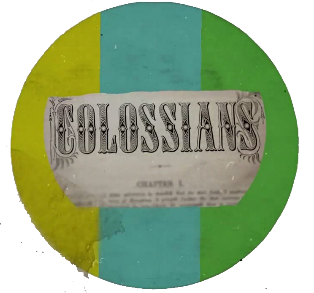 Paul’s SacrificeColossians 1:24-2:5m (Psalm 9:1-2)(Page 821 in the Pew Bible)Paul taught that it is a ____________ to ______________ for ChristHe considered our sacrifice a chance to _________ our ________We must remember … sacrifice and suffering are not ___________, they are a ____________Paul taught that our sacrifices should __________ the churchLet’s be honest: Am _____ sacrificing for the ________ of the church?Paul taught that Christ’s sacrifice was to make ________ ________ completeOur sacrifice is to ________ that ___________ to all peopleLet’s be honest: How do I ________ people?